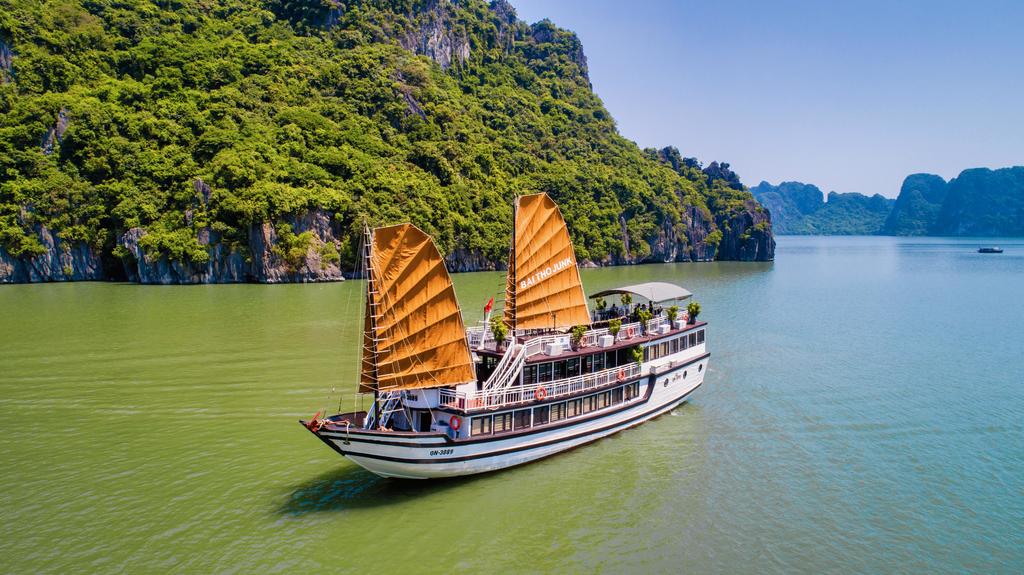 Con thuyềnCon thuyền ra khơiSóng vỗ dạt dàoThuyền đi khắp nơiChiều về ắp cá                  Neo đậu bến sông